Aids & Adaptations Referral Application Form    (Version 10 - April 2021)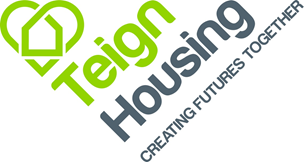 Date of Request/ Referral:Date of Request/ Referral:Date of Referral to Teign Housing OT (OFFICE USE ONLY)Referred by (If applicable):Referred by (If applicable):Referred by (If applicable):Referred by (If applicable):Referred by (If applicable):Address:Address:Name:Name:Address:Address:Position:Position:Address:Address:Tel No:Tel No:Address:Address:Is applicant aware of your referral?           Yes      No Is applicant aware of your referral?           Yes      No Is applicant aware of your referral?           Yes      No Is applicant aware of your referral?           Yes      No Is applicant aware of your referral?           Yes      No Is applicant aware of your referral?           Yes      No Is applicant aware of your referral?           Yes      No Is the applicant currently in hospital?        Yes No Is the applicant currently in hospital?        Yes No Is the applicant currently in hospital?        Yes No Is the applicant currently in hospital?        Yes No Is the applicant currently in hospital?        Yes No Is the applicant currently in hospital?        Yes No Is the applicant currently in hospital?        Yes No If so, please give details:If so, please give details:If so, please give details:If so, please give details:If so, please give details:If so, please give details:If so, please give details:If so, please give details:If so, please give details:If so, please give details:If so, please give details:If so, please give details:If so, please give details:If so, please give details:If so, please give details:If so, please give details:If so, please give details:If so, please give details:If so, please give details:If so, please give details:If so, please give details:The Applicants DetailsThe Applicants DetailsThe Applicants DetailsThe Applicants DetailsThe Applicants DetailsThe Applicants DetailsThe Applicants DetailsTitle:Title:Forename/s:Forename/s:Forename/s:Surname:Surname:Home Address:Home Address:Home Address:Home Address:GP Name & Address:GP Name & Address:GP Name & Address:Home Address:Home Address:Home Address:Home Address:GP Name & Address:GP Name & Address:GP Name & Address:Home Address:Home Address:Home Address:Home Address:GP Name & Address:GP Name & Address:GP Name & Address:Home Address:Home Address:Home Address:Home Address:GP Name & Address:GP Name & Address:GP Name & Address:Home Address:Home Address:Home Address:Home Address:GP Name & Address:GP Name & Address:GP Name & Address:Home Address:Home Address:Home Address:Home Address:GP Name & Address:GP Name & Address:GP Name & Address:Postcode:Postcode:Postcode:Postcode:GP Name & Address:GP Name & Address:GP Name & Address:Tel No:Tel No:Tel No:Tel No:Postcode:Postcode:Postcode:Date of Birth:Date of Birth:Date of Birth:Date of Birth:Tel No:Tel No:Tel No:Do you currently receive support or have a carer?        Yes  NoDo you currently receive support or have a carer?        Yes  NoDo you currently receive support or have a carer?        Yes  NoDo you currently receive support or have a carer?        Yes  NoDo you currently receive support or have a carer?        Yes  NoDo you currently receive support or have a carer?        Yes  NoDo you currently receive support or have a carer?        Yes  NoHow often do they visit?How often do they visit?How often do they visit?How often do they visit?How often do they visit?How often do they visit?How often do they visit?Carers contact number & address:Carers contact number & address:Carers contact number & address:Carers contact number & address:Carers contact number & address:Carers contact number & address:Carers contact number & address:Carers contact number & address:Carers contact number & address:Carers contact number & address:Carers contact number & address:Carers contact number & address:Carers contact number & address:Carers contact number & address:Did anyone suggest you apply for priority on medical grounds?        YesNo  Did anyone suggest you apply for priority on medical grounds?        YesNo  Did anyone suggest you apply for priority on medical grounds?        YesNo  Did anyone suggest you apply for priority on medical grounds?        YesNo  Did anyone suggest you apply for priority on medical grounds?        YesNo  Did anyone suggest you apply for priority on medical grounds?        YesNo  Did anyone suggest you apply for priority on medical grounds?        YesNo  If yes, who suggested you apply?If yes, who suggested you apply?If yes, who suggested you apply?If yes, who suggested you apply?If yes, who suggested you apply?If yes, who suggested you apply?If yes, who suggested you apply?Are you presently seeking alternative accommodation through Devon Home Choice?Are you presently seeking alternative accommodation through Devon Home Choice?Are you presently seeking alternative accommodation through Devon Home Choice?Are you presently seeking alternative accommodation through Devon Home Choice?  Yes             No   Yes             No   Yes             No If Yes, please give details (please continue overleaf if needed):If Yes, please give details (please continue overleaf if needed):If Yes, please give details (please continue overleaf if needed):If Yes, please give details (please continue overleaf if needed):If Yes, please give details (please continue overleaf if needed):If Yes, please give details (please continue overleaf if needed):If Yes, please give details (please continue overleaf if needed):If Yes, please give details (please continue overleaf if needed):If Yes, please give details (please continue overleaf if needed):If Yes, please give details (please continue overleaf if needed):If Yes, please give details (please continue overleaf if needed):If Yes, please give details (please continue overleaf if needed):If Yes, please give details (please continue overleaf if needed):If Yes, please give details (please continue overleaf if needed):Health DetailsHealth DetailsHealth DetailsHealth DetailsHealth DetailsHealth DetailsHealth DetailsPlease give a brief description of your medical & mobility difficulties in relation to your current housing:Please give a brief description of your medical & mobility difficulties in relation to your current housing:Please give a brief description of your medical & mobility difficulties in relation to your current housing:Please give a brief description of your medical & mobility difficulties in relation to your current housing:Please give a brief description of your medical & mobility difficulties in relation to your current housing:Please give a brief description of your medical & mobility difficulties in relation to your current housing:Please give a brief description of your medical & mobility difficulties in relation to your current housing:Please give a brief description of your medical & mobility difficulties in relation to your current housing:Please give a brief description of your medical & mobility difficulties in relation to your current housing:Please give a brief description of your medical & mobility difficulties in relation to your current housing:Please give a brief description of your medical & mobility difficulties in relation to your current housing:Please give a brief description of your medical & mobility difficulties in relation to your current housing:Please give a brief description of your medical & mobility difficulties in relation to your current housing:Please give a brief description of your medical & mobility difficulties in relation to your current housing:Please give a brief description of your medical & mobility difficulties in relation to your current housing:Please give a brief description of your medical & mobility difficulties in relation to your current housing:Please give a brief description of your medical & mobility difficulties in relation to your current housing:Please give a brief description of your medical & mobility difficulties in relation to your current housing:Please give a brief description of your medical & mobility difficulties in relation to your current housing:Please give a brief description of your medical & mobility difficulties in relation to your current housing:Please give a brief description of your medical & mobility difficulties in relation to your current housing:Please give a brief description of your medical & mobility difficulties in relation to your current housing:Please give a brief description of your medical & mobility difficulties in relation to your current housing:Please give a brief description of your medical & mobility difficulties in relation to your current housing:Please give a brief description of your medical & mobility difficulties in relation to your current housing:Please give a brief description of your medical & mobility difficulties in relation to your current housing:Please give a brief description of your medical & mobility difficulties in relation to your current housing:Please give a brief description of your medical & mobility difficulties in relation to your current housing:Please give a brief description of your medical & mobility difficulties in relation to your current housing:Please give a brief description of your medical & mobility difficulties in relation to your current housing:Please give a brief description of your medical & mobility difficulties in relation to your current housing:Please give a brief description of your medical & mobility difficulties in relation to your current housing:Please give a brief description of your medical & mobility difficulties in relation to your current housing:Please give a brief description of your medical & mobility difficulties in relation to your current housing:Please give a brief description of your medical & mobility difficulties in relation to your current housing:Please give a brief description of your medical & mobility difficulties in relation to your current housing:Please give a brief description of your medical & mobility difficulties in relation to your current housing:Please give a brief description of your medical & mobility difficulties in relation to your current housing:Please give a brief description of your medical & mobility difficulties in relation to your current housing:Please give a brief description of your medical & mobility difficulties in relation to your current housing:Please give a brief description of your medical & mobility difficulties in relation to your current housing:Please give a brief description of your medical & mobility difficulties in relation to your current housing:Please give a brief description of your medical & mobility difficulties in relation to your current housing:Please give a brief description of your medical & mobility difficulties in relation to your current housing:Please give a brief description of your medical & mobility difficulties in relation to your current housing:Please give a brief description of your medical & mobility difficulties in relation to your current housing:Please give a brief description of your medical & mobility difficulties in relation to your current housing:Please give a brief description of your medical & mobility difficulties in relation to your current housing:Please give a brief description of your medical & mobility difficulties in relation to your current housing:Please give a brief description of your medical & mobility difficulties in relation to your current housing:Please give a brief description of your medical & mobility difficulties in relation to your current housing:Please give a brief description of your medical & mobility difficulties in relation to your current housing:Please give a brief description of your medical & mobility difficulties in relation to your current housing:Please give a brief description of your medical & mobility difficulties in relation to your current housing:Please give a brief description of your medical & mobility difficulties in relation to your current housing:Please give a brief description of your medical & mobility difficulties in relation to your current housing:Please give a brief description of your medical & mobility difficulties in relation to your current housing:Please give a brief description of your medical & mobility difficulties in relation to your current housing:Please give a brief description of your medical & mobility difficulties in relation to your current housing:Please give a brief description of your medical & mobility difficulties in relation to your current housing:Please give a brief description of your medical & mobility difficulties in relation to your current housing:Please give a brief description of your medical & mobility difficulties in relation to your current housing:Please give a brief description of your medical & mobility difficulties in relation to your current housing:Please give a brief description of your medical & mobility difficulties in relation to your current housing:Please give a brief description of your medical & mobility difficulties in relation to your current housing:Please give a brief description of your medical & mobility difficulties in relation to your current housing:Please give a brief description of your medical & mobility difficulties in relation to your current housing:Please give a brief description of your medical & mobility difficulties in relation to your current housing:Please give a brief description of your medical & mobility difficulties in relation to your current housing:Please give a brief description of your medical & mobility difficulties in relation to your current housing:Please give a brief description of your medical & mobility difficulties in relation to your current housing:Please give a brief description of your medical & mobility difficulties in relation to your current housing:Please give a brief description of your medical & mobility difficulties in relation to your current housing:Please give a brief description of your medical & mobility difficulties in relation to your current housing:Please give a brief description of your medical & mobility difficulties in relation to your current housing:Please give a brief description of your medical & mobility difficulties in relation to your current housing:Please give a brief description of your medical & mobility difficulties in relation to your current housing:Please give a brief description of your medical & mobility difficulties in relation to your current housing:Please give a brief description of your medical & mobility difficulties in relation to your current housing:Please give a brief description of your medical & mobility difficulties in relation to your current housing:Please give a brief description of your medical & mobility difficulties in relation to your current housing:Please give a brief description of your medical & mobility difficulties in relation to your current housing:Please give a brief description of your medical & mobility difficulties in relation to your current housing:Please give a brief description of your medical & mobility difficulties in relation to your current housing:Please give a brief description of your medical & mobility difficulties in relation to your current housing:Please give a brief description of your medical & mobility difficulties in relation to your current housing:Please give a brief description of your medical & mobility difficulties in relation to your current housing:Please give a brief description of your medical & mobility difficulties in relation to your current housing:Please give a brief description of your medical & mobility difficulties in relation to your current housing:Please give a brief description of your medical & mobility difficulties in relation to your current housing:Please give a brief description of your medical & mobility difficulties in relation to your current housing:Please give a brief description of your medical & mobility difficulties in relation to your current housing:Please give a brief description of your medical & mobility difficulties in relation to your current housing:Please give a brief description of your medical & mobility difficulties in relation to your current housing:Please give a brief description of your medical & mobility difficulties in relation to your current housing:Please give a brief description of your medical & mobility difficulties in relation to your current housing:Please give a brief description of your medical & mobility difficulties in relation to your current housing:Please give a brief description of your medical & mobility difficulties in relation to your current housing:Please give a brief description of your medical & mobility difficulties in relation to your current housing:Please give a brief description of your medical & mobility difficulties in relation to your current housing:Please give a brief description of your medical & mobility difficulties in relation to your current housing:Please give a brief description of your medical & mobility difficulties in relation to your current housing:Please give a brief description of your medical & mobility difficulties in relation to your current housing:Please give a brief description of your medical & mobility difficulties in relation to your current housing:Please give a brief description of your medical & mobility difficulties in relation to your current housing:Please give a brief description of your medical & mobility difficulties in relation to your current housing:Please give a brief description of your medical & mobility difficulties in relation to your current housing:Please give a brief description of your medical & mobility difficulties in relation to your current housing:Please give a brief description of your medical & mobility difficulties in relation to your current housing:Please give a brief description of your medical & mobility difficulties in relation to your current housing:Please give a brief description of your medical & mobility difficulties in relation to your current housing:Please give a brief description of your medical & mobility difficulties in relation to your current housing:Any further comments to support your application:Any further comments to support your application:Any further comments to support your application:Any further comments to support your application:Any further comments to support your application:Any further comments to support your application:Any further comments to support your application:Any further comments to support your application:Any further comments to support your application:Any further comments to support your application:Any further comments to support your application:Any further comments to support your application:Any further comments to support your application:Any further comments to support your application:Any further comments to support your application:Any further comments to support your application:Any further comments to support your application:Any further comments to support your application:Any further comments to support your application:Any further comments to support your application:Any further comments to support your application:Any further comments to support your application:Any further comments to support your application:Any further comments to support your application:Any further comments to support your application:Any further comments to support your application:Any further comments to support your application:Any further comments to support your application:Any further comments to support your application:Any further comments to support your application:Any further comments to support your application:Any further comments to support your application:Any further comments to support your application:Any further comments to support your application:Any further comments to support your application:Any further comments to support your application:Any further comments to support your application:Any further comments to support your application:Any further comments to support your application:Any further comments to support your application:Any further comments to support your application:Any further comments to support your application:Any further comments to support your application:Any further comments to support your application:Any further comments to support your application:Any further comments to support your application:Any further comments to support your application:Any further comments to support your application:Any further comments to support your application:Any further comments to support your application:Any further comments to support your application:Any further comments to support your application:Any further comments to support your application:Any further comments to support your application:Any further comments to support your application:Any further comments to support your application:Any further comments to support your application:Any further comments to support your application:Any further comments to support your application:Any further comments to support your application:Any further comments to support your application:Any further comments to support your application:Any further comments to support your application:Any further comments to support your application:Any further comments to support your application:Any further comments to support your application:Any further comments to support your application:Any further comments to support your application:Any further comments to support your application:Any further comments to support your application:Any further comments to support your application:Any further comments to support your application:Any further comments to support your application:Any further comments to support your application:Any further comments to support your application:Any further comments to support your application:Any further comments to support your application:Any further comments to support your application:Any further comments to support your application:Any further comments to support your application:Any further comments to support your application:Any further comments to support your application:Any further comments to support your application:Any further comments to support your application:Any further comments to support your application:Any further comments to support your application:Any further comments to support your application:Any further comments to support your application:Any further comments to support your application:Any further comments to support your application:Any further comments to support your application:Any further comments to support your application:Any further comments to support your application:Any further comments to support your application:Any further comments to support your application:Any further comments to support your application:Any further comments to support your application:Any further comments to support your application:Any further comments to support your application:Any further comments to support your application:Any further comments to support your application:Any further comments to support your application:Any further comments to support your application:Any further comments to support your application:Any further comments to support your application:Any further comments to support your application:Any further comments to support your application:Any further comments to support your application:Any further comments to support your application:Any further comments to support your application:Any further comments to support your application:Any further comments to support your application:Any further comments to support your application:Any further comments to support your application:Any further comments to support your application:Any further comments to support your application:Any further comments to support your application:Any further comments to support your application:Any further comments to support your application:Any further comments to support your application:Any further comments to support your application:Any further comments to support your application:Any further comments to support your application:Any further comments to support your application:Any further comments to support your application:Any further comments to support your application:Any further comments to support your application:Any further comments to support your application:Any further comments to support your application:Any further comments to support your application:Any further comments to support your application:Any further comments to support your application:Any further comments to support your application:Any further comments to support your application:Any further comments to support your application:Any further comments to support your application:Any further comments to support your application:Any further comments to support your application:Any further comments to support your application:Any further comments to support your application:Any further comments to support your application:Any further comments to support your application:Any further comments to support your application:Any further comments to support your application:Any further comments to support your application:Any further comments to support your application:Any further comments to support your application:Any further comments to support your application:Any further comments to support your application:Any further comments to support your application:Any further comments to support your application:Any further comments to support your application:Any further comments to support your application:Any further comments to support your application:Any further comments to support your application:Any further comments to support your application:Any further comments to support your application:Any further comments to support your application:Any further comments to support your application:Any further comments to support your application:Any further comments to support your application:Any further comments to support your application:Any further comments to support your application:Any further comments to support your application:Any further comments to support your application:Any further comments to support your application:Any further comments to support your application:Any further comments to support your application:Any further comments to support your application:Any further comments to support your application:Any further comments to support your application:Any further comments to support your application:Any further comments to support your application:Any further comments to support your application:Any further comments to support your application:Any further comments to support your application:Any further comments to support your application:Any further comments to support your application:Any further comments to support your application:Any further comments to support your application:Any further comments to support your application:Any further comments to support your application:Financial Financial Financial Financial Financial Financial Financial Please tick all options relevant to you Please tick all options relevant to you Please tick all options relevant to you Please tick all options relevant to you Please tick all options relevant to you Please tick all options relevant to you Please tick all options relevant to you Personal Independence Payment  Carer's Allowance Working Tax CreditAttendance allowancePersonal Independence Payment  Carer's Allowance Working Tax CreditAttendance allowancePersonal Independence Payment  Carer's Allowance Working Tax CreditAttendance allowancePersonal Independence Payment  Carer's Allowance Working Tax CreditAttendance allowancePersonal Independence Payment  Carer's Allowance Working Tax CreditAttendance allowancePersonal Independence Payment  Carer's Allowance Working Tax CreditAttendance allowancePersonal Independence Payment  Carer's Allowance Working Tax CreditAttendance allowance Pension Credit Child Benefit Universal CreditPrivate Pension Pension Credit Child Benefit Universal CreditPrivate Pension Pension Credit Child Benefit Universal CreditPrivate Pension Pension Credit Child Benefit Universal CreditPrivate Pension Pension Credit Child Benefit Universal CreditPrivate Pension Pension Credit Child Benefit Universal CreditPrivate Pension Pension Credit Child Benefit Universal CreditPrivate PensionDisability Living Allowance  Income Support Child Tax CreditJobseekers AllowanceDisability Living Allowance  Income Support Child Tax CreditJobseekers AllowanceDisability Living Allowance  Income Support Child Tax CreditJobseekers AllowanceDisability Living Allowance  Income Support Child Tax CreditJobseekers AllowanceDisability Living Allowance  Income Support Child Tax CreditJobseekers AllowanceDisability Living Allowance  Income Support Child Tax CreditJobseekers AllowanceDisability Living Allowance  Income Support Child Tax CreditJobseekers AllowanceHousing Benefit  Council Tax BenefitState Retirement PensionHousing Benefit  Council Tax BenefitState Retirement PensionHousing Benefit  Council Tax BenefitState Retirement PensionHousing Benefit  Council Tax BenefitState Retirement PensionHousing Benefit  Council Tax BenefitState Retirement PensionHousing Benefit  Council Tax BenefitState Retirement PensionHousing Benefit  Council Tax BenefitState Retirement PensionOther (please state):Other (please state):Other (please state):Other (please state):Other (please state):Other (please state):Other (please state):Eligibility & Medical Declaration What is meant by a ‘Disabled Person’? A person will qualify for the disabled persons’ VAT reliefs if he/she has any of the following conditions:A physical or mental impairment that has considerable and long-term effects on their ability to carry out daily activities. A condition that the medial profession treats as a chronic sickness like Diabetes A terminal illnessA person will not necessarily qualify if they have conditions such as: Being frail and elderly but not otherwise disabled as described above Being temporarily disabled or incapacitated for example with a broken limb.If you are in any doubt as to whether you are eligible to receive zero-rated goods and services for VAT, you should consult Notice 701/7 VAT reliefs for disabled people or contact The HMRC on 0300 200 3700 before signing this declaration. Please note that there are penalties for making false declarations. If you need any further help or advice with using this form, please email: disability.adaptations@teignhousing.co.uk or alternatively call our Business Support Team on 01626 322722. If the person completing this form has a disability that prevents them from being able to sign this declaration, then the HMRC will accept the signature of the person’s authorised parent, guardian, doctor or other responsible person. I (full name)……………………………………………………………………………………………………………of (address)……………………………………………………………………………………………………………declare that: I am chronically sick or have a disabling condition by reason of:(give full and specific description of your condition):and I claim relief from Value Added Tax. I also certify that all the details on this form are true and correct to my knowledge and that I will notify Teign Housing in writing of any changes in circumstances. ………………………………………………………………………………………………………………(Signature)…………………………………………………………………………………………………………………….(Date)Eligibility & Medical Declaration What is meant by a ‘Disabled Person’? A person will qualify for the disabled persons’ VAT reliefs if he/she has any of the following conditions:A physical or mental impairment that has considerable and long-term effects on their ability to carry out daily activities. A condition that the medial profession treats as a chronic sickness like Diabetes A terminal illnessA person will not necessarily qualify if they have conditions such as: Being frail and elderly but not otherwise disabled as described above Being temporarily disabled or incapacitated for example with a broken limb.If you are in any doubt as to whether you are eligible to receive zero-rated goods and services for VAT, you should consult Notice 701/7 VAT reliefs for disabled people or contact The HMRC on 0300 200 3700 before signing this declaration. Please note that there are penalties for making false declarations. If you need any further help or advice with using this form, please email: disability.adaptations@teignhousing.co.uk or alternatively call our Business Support Team on 01626 322722. If the person completing this form has a disability that prevents them from being able to sign this declaration, then the HMRC will accept the signature of the person’s authorised parent, guardian, doctor or other responsible person. I (full name)……………………………………………………………………………………………………………of (address)……………………………………………………………………………………………………………declare that: I am chronically sick or have a disabling condition by reason of:(give full and specific description of your condition):and I claim relief from Value Added Tax. I also certify that all the details on this form are true and correct to my knowledge and that I will notify Teign Housing in writing of any changes in circumstances. ………………………………………………………………………………………………………………(Signature)…………………………………………………………………………………………………………………….(Date)Eligibility & Medical Declaration What is meant by a ‘Disabled Person’? A person will qualify for the disabled persons’ VAT reliefs if he/she has any of the following conditions:A physical or mental impairment that has considerable and long-term effects on their ability to carry out daily activities. A condition that the medial profession treats as a chronic sickness like Diabetes A terminal illnessA person will not necessarily qualify if they have conditions such as: Being frail and elderly but not otherwise disabled as described above Being temporarily disabled or incapacitated for example with a broken limb.If you are in any doubt as to whether you are eligible to receive zero-rated goods and services for VAT, you should consult Notice 701/7 VAT reliefs for disabled people or contact The HMRC on 0300 200 3700 before signing this declaration. Please note that there are penalties for making false declarations. If you need any further help or advice with using this form, please email: disability.adaptations@teignhousing.co.uk or alternatively call our Business Support Team on 01626 322722. If the person completing this form has a disability that prevents them from being able to sign this declaration, then the HMRC will accept the signature of the person’s authorised parent, guardian, doctor or other responsible person. I (full name)……………………………………………………………………………………………………………of (address)……………………………………………………………………………………………………………declare that: I am chronically sick or have a disabling condition by reason of:(give full and specific description of your condition):and I claim relief from Value Added Tax. I also certify that all the details on this form are true and correct to my knowledge and that I will notify Teign Housing in writing of any changes in circumstances. ………………………………………………………………………………………………………………(Signature)…………………………………………………………………………………………………………………….(Date)Eligibility & Medical Declaration What is meant by a ‘Disabled Person’? A person will qualify for the disabled persons’ VAT reliefs if he/she has any of the following conditions:A physical or mental impairment that has considerable and long-term effects on their ability to carry out daily activities. A condition that the medial profession treats as a chronic sickness like Diabetes A terminal illnessA person will not necessarily qualify if they have conditions such as: Being frail and elderly but not otherwise disabled as described above Being temporarily disabled or incapacitated for example with a broken limb.If you are in any doubt as to whether you are eligible to receive zero-rated goods and services for VAT, you should consult Notice 701/7 VAT reliefs for disabled people or contact The HMRC on 0300 200 3700 before signing this declaration. Please note that there are penalties for making false declarations. If you need any further help or advice with using this form, please email: disability.adaptations@teignhousing.co.uk or alternatively call our Business Support Team on 01626 322722. If the person completing this form has a disability that prevents them from being able to sign this declaration, then the HMRC will accept the signature of the person’s authorised parent, guardian, doctor or other responsible person. I (full name)……………………………………………………………………………………………………………of (address)……………………………………………………………………………………………………………declare that: I am chronically sick or have a disabling condition by reason of:(give full and specific description of your condition):and I claim relief from Value Added Tax. I also certify that all the details on this form are true and correct to my knowledge and that I will notify Teign Housing in writing of any changes in circumstances. ………………………………………………………………………………………………………………(Signature)…………………………………………………………………………………………………………………….(Date)Eligibility & Medical Declaration What is meant by a ‘Disabled Person’? A person will qualify for the disabled persons’ VAT reliefs if he/she has any of the following conditions:A physical or mental impairment that has considerable and long-term effects on their ability to carry out daily activities. A condition that the medial profession treats as a chronic sickness like Diabetes A terminal illnessA person will not necessarily qualify if they have conditions such as: Being frail and elderly but not otherwise disabled as described above Being temporarily disabled or incapacitated for example with a broken limb.If you are in any doubt as to whether you are eligible to receive zero-rated goods and services for VAT, you should consult Notice 701/7 VAT reliefs for disabled people or contact The HMRC on 0300 200 3700 before signing this declaration. Please note that there are penalties for making false declarations. If you need any further help or advice with using this form, please email: disability.adaptations@teignhousing.co.uk or alternatively call our Business Support Team on 01626 322722. If the person completing this form has a disability that prevents them from being able to sign this declaration, then the HMRC will accept the signature of the person’s authorised parent, guardian, doctor or other responsible person. I (full name)……………………………………………………………………………………………………………of (address)……………………………………………………………………………………………………………declare that: I am chronically sick or have a disabling condition by reason of:(give full and specific description of your condition):and I claim relief from Value Added Tax. I also certify that all the details on this form are true and correct to my knowledge and that I will notify Teign Housing in writing of any changes in circumstances. ………………………………………………………………………………………………………………(Signature)…………………………………………………………………………………………………………………….(Date)Eligibility & Medical Declaration What is meant by a ‘Disabled Person’? A person will qualify for the disabled persons’ VAT reliefs if he/she has any of the following conditions:A physical or mental impairment that has considerable and long-term effects on their ability to carry out daily activities. A condition that the medial profession treats as a chronic sickness like Diabetes A terminal illnessA person will not necessarily qualify if they have conditions such as: Being frail and elderly but not otherwise disabled as described above Being temporarily disabled or incapacitated for example with a broken limb.If you are in any doubt as to whether you are eligible to receive zero-rated goods and services for VAT, you should consult Notice 701/7 VAT reliefs for disabled people or contact The HMRC on 0300 200 3700 before signing this declaration. Please note that there are penalties for making false declarations. If you need any further help or advice with using this form, please email: disability.adaptations@teignhousing.co.uk or alternatively call our Business Support Team on 01626 322722. If the person completing this form has a disability that prevents them from being able to sign this declaration, then the HMRC will accept the signature of the person’s authorised parent, guardian, doctor or other responsible person. I (full name)……………………………………………………………………………………………………………of (address)……………………………………………………………………………………………………………declare that: I am chronically sick or have a disabling condition by reason of:(give full and specific description of your condition):and I claim relief from Value Added Tax. I also certify that all the details on this form are true and correct to my knowledge and that I will notify Teign Housing in writing of any changes in circumstances. ………………………………………………………………………………………………………………(Signature)…………………………………………………………………………………………………………………….(Date)Eligibility & Medical Declaration What is meant by a ‘Disabled Person’? A person will qualify for the disabled persons’ VAT reliefs if he/she has any of the following conditions:A physical or mental impairment that has considerable and long-term effects on their ability to carry out daily activities. A condition that the medial profession treats as a chronic sickness like Diabetes A terminal illnessA person will not necessarily qualify if they have conditions such as: Being frail and elderly but not otherwise disabled as described above Being temporarily disabled or incapacitated for example with a broken limb.If you are in any doubt as to whether you are eligible to receive zero-rated goods and services for VAT, you should consult Notice 701/7 VAT reliefs for disabled people or contact The HMRC on 0300 200 3700 before signing this declaration. Please note that there are penalties for making false declarations. If you need any further help or advice with using this form, please email: disability.adaptations@teignhousing.co.uk or alternatively call our Business Support Team on 01626 322722. If the person completing this form has a disability that prevents them from being able to sign this declaration, then the HMRC will accept the signature of the person’s authorised parent, guardian, doctor or other responsible person. I (full name)……………………………………………………………………………………………………………of (address)……………………………………………………………………………………………………………declare that: I am chronically sick or have a disabling condition by reason of:(give full and specific description of your condition):and I claim relief from Value Added Tax. I also certify that all the details on this form are true and correct to my knowledge and that I will notify Teign Housing in writing of any changes in circumstances. ………………………………………………………………………………………………………………(Signature)…………………………………………………………………………………………………………………….(Date)